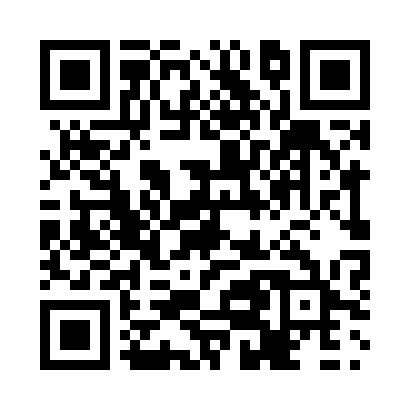 Prayer times for Turnertown, Quebec, CanadaWed 1 May 2024 - Fri 31 May 2024High Latitude Method: Angle Based RulePrayer Calculation Method: Islamic Society of North AmericaAsar Calculation Method: HanafiPrayer times provided by https://www.salahtimes.comDateDayFajrSunriseDhuhrAsrMaghribIsha1Wed4:015:3612:455:467:559:302Thu3:595:3512:455:477:569:323Fri3:575:3312:455:477:589:344Sat3:555:3212:455:487:599:365Sun3:535:3012:455:498:009:386Mon3:515:2912:455:508:019:397Tue3:495:2812:455:508:039:418Wed3:485:2612:455:518:049:439Thu3:465:2512:455:528:059:4510Fri3:445:2412:455:538:069:4611Sat3:425:2312:455:538:079:4812Sun3:405:2112:455:548:099:5013Mon3:385:2012:455:558:109:5214Tue3:375:1912:455:558:119:5415Wed3:355:1812:455:568:129:5516Thu3:335:1712:455:578:139:5717Fri3:325:1612:455:578:149:5918Sat3:305:1512:455:588:1510:0019Sun3:285:1412:455:598:1610:0220Mon3:275:1312:455:598:1810:0421Tue3:255:1212:456:008:1910:0622Wed3:245:1112:456:018:2010:0723Thu3:225:1012:456:018:2110:0924Fri3:215:0912:456:028:2210:1025Sat3:195:0812:456:028:2310:1226Sun3:185:0712:456:038:2410:1427Mon3:175:0712:466:048:2510:1528Tue3:155:0612:466:048:2610:1729Wed3:145:0512:466:058:2710:1830Thu3:135:0512:466:058:2710:1931Fri3:125:0412:466:068:2810:21